NameMr.DeepakNainMr.DeepakNainMr.DeepakNainMr.DeepakNainMr.DeepakNain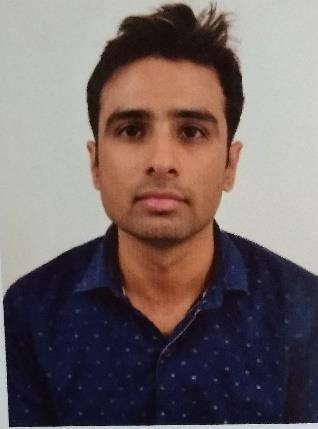 DesignationAssistantProfessorAssistantProfessorAssistantProfessorAssistantProfessorAssistantProfessorDepartmentChemistryChemistryChemistryChemistryChemistryQualificationM.Sc. Chemistry from Panjab UniversityChandigarhM.Sc. Chemistry from Panjab UniversityChandigarhM.Sc. Chemistry from Panjab UniversityChandigarhM.Sc. Chemistry from Panjab UniversityChandigarhM.Sc. Chemistry from Panjab UniversityChandigarhResearchChemicalsensors.Chemicalsensors.Chemicalsensors.Chemicalsensors.Chemicalsensors.Chemicalsensors.Chemicalsensors.Experience(inyears)Total3.5 yearsTotal3.5 yearsTotal3.5 yearsTeaching2.5 yearsTeaching2.5 yearsResearch1yearResearch1yearContactDetails:E-maildeepak1nain@gmail.comE-maildeepak1nain@gmail.comE-maildeepak1nain@gmail.comE-maildeepak1nain@gmail.comMobile/Phone8059818258Mobile/Phone8059818258Mobile/Phone8059818258Books/ChaptersPublishedResearchPublicationsInternationalJournalsInternationalJournalsNationalJournalsNationalJournalsInternationalConferencesInternationalConferencesNationalConferencesResearchPublications1100000ResearchGuidanceResearchGuidancePh.D.Ph.D.NILMastersMastersNILResearchProjectsResearchProjectsCompletedCompletedNILIn progressIn progressNILConsultancyProjectsConsultancyProjectsCompletedCompletedNILIn progressIn progressNILSeminar/Conference/STTPsSeminar/Conference/STTPsAttendedAttendedNILOrganizedOrganizedNILProfessionalAffiliationsProfessionalAffiliationsPanjabUniversity,ChandigarhPanjabUniversity,ChandigarhPanjabUniversity,ChandigarhPanjabUniversity,ChandigarhPanjabUniversity,ChandigarhPanjabUniversity,ChandigarhAwards/Fellowshipsetc.Awards/Fellowshipsetc.CSIRNET,GATE2017,GATE 2018, HTET and CTETCSIRNET,GATE2017,GATE 2018, HTET and CTETCSIRNET,GATE2017,GATE 2018, HTET and CTETCSIRNET,GATE2017,GATE 2018, HTET and CTETCSIRNET,GATE2017,GATE 2018, HTET and CTETCSIRNET,GATE2017,GATE 2018, HTET and CTET